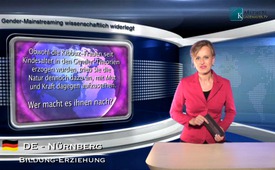 Gender-Mainstreaming wissenschaftlich widerlegt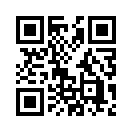 In einer empirischen Langzeitstudie wollte der Anthropologe Melford E. Spiro belegen, dass eine neue Kultur einen neuen Menschen schaffen kann ...In einer empirischen Langzeitstudie
wollte der Anthropologe
Melford E. Spiro belegen, dass
eine neue Kultur einen neuen
Menschen schaffen kann. Zu
diesem Zweck beobachtete er
die Kibbuz*-Bewegung in Israel.
1951 war er noch davon überzeugt,
dass Unterschiede im Verhalten
von Mann und Frau sozial
konstruiert seien. Was er 1975
vorfand, hatte ihn dann vom Gegenteil
überzeugt. Er erkannte
den wesentlichen Einfluss der
gegebenen menschlichen Natur
auf die Kultur und kam durch
seine langjährigen Beobachtungen
zu der Überzeugung, dass
wesentliche Geschlechtsunterschiede
angeboren sind: Seit
1950 wurde in der israelischen
Kibbuz-Bewegung versucht, sämtliche
Unterschiede zwischen
Mann und Frau aufzuheben. Die
Familien wurden radikal umstrukturiert,
sodass die Kinder
nicht mehr von den Eltern, sondern
von ausgebildeten Pädagogen
erzogen und betreut wurden.
In allen Berufen und auf jeder
Leitungsebene wurde ein Frauenanteil
von 50 % durchgesetzt.
Doch die in den Kibbuzim geborenen
Frauen setzten die Rückkehr
zu der natürlichen Lebensweise
durch. Die Natur im
Menschen, das angeborene Bedürfnis
nach „Elterlichkeit“ war
stärker. Heute wird Gleichheit
nicht mehr verstanden als „alle
tun das Gleiche“, sondern als
„jeder tut, was ihm am besten
entspricht, bei gleicher Wertschätzung
von Verschiedenheit“.
Die Mütter dürfen am Tag wieder
weniger arbeiten, um mehr
Zeit für die Kinder und die Familie
zu haben.
Obwohl die Kibbuz-Frauen seit
Kindesalter in den Gender-Theorien
erzogen wurden, trieb sie die
Natur dennoch dazu an, mit Mut
und Kraft dagegen aufzustehen.
Wer macht es ihnen nach?
* Zusammenschluss v. Menschen in israelischen
Dörfern, die ihr gesellschaftliches
Leben/Arbeiten selber organisierenvon pi.Quellen:http://www.dijg.de/gender-mainstreaming/begriff-definition/
http://www.dijg.de/gender-mainstreaming/spiro-gesellschaft-geschlecht-gleichheit/Das könnte Sie auch interessieren:---Kla.TV – Die anderen Nachrichten ... frei – unabhängig – unzensiert ...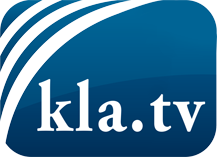 was die Medien nicht verschweigen sollten ...wenig Gehörtes vom Volk, für das Volk ...tägliche News ab 19:45 Uhr auf www.kla.tvDranbleiben lohnt sich!Kostenloses Abonnement mit wöchentlichen News per E-Mail erhalten Sie unter: www.kla.tv/aboSicherheitshinweis:Gegenstimmen werden leider immer weiter zensiert und unterdrückt. Solange wir nicht gemäß den Interessen und Ideologien der Systempresse berichten, müssen wir jederzeit damit rechnen, dass Vorwände gesucht werden, um Kla.TV zu sperren oder zu schaden.Vernetzen Sie sich darum heute noch internetunabhängig!
Klicken Sie hier: www.kla.tv/vernetzungLizenz:    Creative Commons-Lizenz mit Namensnennung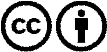 Verbreitung und Wiederaufbereitung ist mit Namensnennung erwünscht! Das Material darf jedoch nicht aus dem Kontext gerissen präsentiert werden. Mit öffentlichen Geldern (GEZ, Serafe, GIS, ...) finanzierte Institutionen ist die Verwendung ohne Rückfrage untersagt. Verstöße können strafrechtlich verfolgt werden.